 Informatīvs materiāls par Labklājības ministrijas un pašvaldību sadarbību ģimenes asistentu pilotprojekta norisei un izdevumu kompensācijai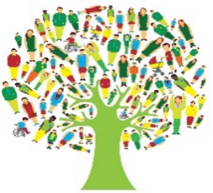 Labklājības ministrija (turpmāk - ministrija) īsteno ESF projektu “Profesionāla sociālā darba attīstība pašvaldībās” (Nr. 9.2.1.1/15/I/001) (turpmāk – Projekts), kura mērķis ir sociālo dienestu darba efektivitātes paaugstināšana un pašvaldībās nodarbināto sociālā darba speciālistu profesionalitātes pilnveidošana. Viena no Projektā īstenotajām aktivitātēm ir ģimenes asistenta pakalpojuma aprobēšana. Aktivitātes īstenošanas procesā tika izstrādāts ģimenes asistenta pakalpojuma apraksts, kā arī izstrādāta un īstenota mācību programma topošajiem ģimenes asistentiem.Projekta aktivitātes mērķis ir aprobēt ģimenes asistenta pakalpojuma saturu, ģimenes asistentu mācību programmu, kā arī iepazīstināt pašvaldības ar ģimenes asistenta pakalpojumu, tā mērķiem, uzdevumiem un pakalpojuma organizēšanas aspektiem, un nākotnē pakalpojumu nostiprināt tiesību aktos.Kopš 2020.gada nogales vairākas pašvaldības izteica vēlmi iesaistīties pilotprojektā “Ģimenes asistenta pakalpojuma aprobēšana” (turpmāk- Pilotprojekts), kā ietvaros joprojām nodrošina ģimenes asistentu sniegtu profesionālu atbalstu un palīdzību pašvaldību sociālo dienestu klientiem!Pilotprojekta laikā tiek īstenots pētījums par ģimenes asistenta pakalpojuma ietekmi uz pakalpojuma saņēmējiem, kā arī tiek vērtēta izstrādātās apmācību programmas kvalitāte, apjoms un praktiskā piemērojamība ģimenes asistenta pakalpojuma nodrošināšanā ikdienas darbā.Ņemot vērā pašvaldību izrādīto interesi par ģimenes asistenta pakalpojuma ieviešanu savā pašvaldībā, organizējam ģimenes asistentu mācības un apmācīto ģimenes asistentu iesaisti Pilotprojektā (ģimenes asistentu pakalpojuma nodrošināšanā sociālo dienestu klientiem)  līdz 2023.gada 31.oktobrim! 	Mācības tiks nodrošinātas bez maksas, kā arī, Pilotprojektā iesaistītajiem ģimenes asistentiem tiks nodrošinātas speciālās zināšanas bērnu tiesību aizsardzības jomā un ģimenes asistentu grupu supervīzijas. 	Mācību un Pilotprojekta īstenošanas laikā pašvaldībai tiks kompensēti izdevumi par ģimenes asistenta atalgojuma nodrošināšanu atbilstoši Vienas vienības izmaksu metodikas nosacījumiem! Šobrīd (2.09.) tiek veikti Vienas vienības izmaksu metodikas grozījumi, kas ir saskaņošanas stadijā, kur tiek plānots noteikt paaugstinātu kompensācijas likmi (sīkāka informācija šī materiāla 4.lp.).	Papildus tiks organizēts seminārs Pašvaldību sociālo dienestu darbiniekiem par ģimenes asistenta pakalpojumu. Seminārs tiks īstenots attālināti ar neierobežotu dalībnieku skaitu.Plānotās aktivitātes iedalāmas vairākos posmos:1. Pašvaldības, kas vēlas iesaistīties Pilotprojekta aktivitātēs, sniedz informāciju par interesi dalībai gan mācībās, gan Pilotprojektā līdz 17.septembrim un apzina ģimenes asistentu prasībām atbilstošus potenciālos pakalpojuma sniedzējus, par kuriem informāciju gaidīsim līdz 30.septembrim.Ģimenes asistentu mācībām aicinām pieteikt pretendentus, kuri atbilst zemāk aprakstītajām prasībām:Ir vismaz 1. līmeņa profesionālā augstākā izglītība. Iegūtās izglītības prasība sociālā darba jomā nav obligāta!ir izpratne par sociālā dienesta darbības jomām un mērķi;piemīt labas saskarsmes prasmes un  spēja saprasties ar visdažādākajām cilvēku grupām, ir spēja pielāgoties jauniem apstākļiem un ir spēja strādāt komandā;kam pēc mācību programmas apgūšanas ir vēlme izmantot iegūtās zināšanas praksē, sniedzot ģimenes asistenta pakalpojumu sociālā dienesta klientiem ilgtermiņā.2. Pirms mācībām un saistībām ar pašvaldību ar katru potenciālo ģimenes asistentu tiks organizētas intervijasIntervijas vadīs mācību īstenotājs. Tās tiek organizētas ar mērķi izvērtēt pretendenta motivāciju darba pienākumu veikšanai ilgtermiņā. Interviju laikā tiks vērtētas pretendenta komunikācijas un saskarsmes prasmes un personiskās vērtības. Intervijas tiks veiktas tiešsaistē un to laikā nepieciešama attiecīgās pašvaldības sociālā dienesta atbildīgā darbinieka klātbūtne. Pēc interviju laikā iegūtās informācijas, pašvaldība lemj par turpmāko sadarbību ar potenciālo ģimenes asistentu, un tā iesaisti Pilotprojektā.3. Nosacījumi pašvaldības iesaistei mācībās un Pilotprojektā Pilotprojektā ir jāiesaista persona, kurai līdz mēneša pirmajam datumam, kad tiek uzsāktas mācības  , ar pašvaldību noslēgts darba līgums.Pašvaldībai jāparedz sadarbības līguma slēgšanu starp pašvaldību un ministriju vai vienošanās pie sadarbības līguma, ja tāds jau ir noslēgts.Pamatojoties uz ar ministriju noslēgto sadarbības līgumu, pašvaldībai jāizdod rīkojums par konkrētā darbinieka dalību Pilotprojektā “Ģimenes asistenta pakalpojuma aprobēšana” (ieskaitot dalību mācībās). Rīkojumā norāda ģimenes asistenta darba slodze saskaņā ar 4. punkta nosacījumiem .Ģimenes asistenta atlīdzība nosakāma atbilstoši noteiktajam darba slodzes apmēram (Pilotprojektā iesaiste iespējama sākot no 0.3 līdz 1.0 slodzes apmērā) un atbilstoši 2022. gada 26. aprīļa Ministru kabineta noteikumu Nr. 262 “Valsts un pašvaldību institūciju amatu katalogs, amatu klasifikācijas un amatu apraksta izstrādāšanas kārtība” noteiktajam 43.1. apakšsaimes III D līmeņa raksturojuma 6.mēnešalgu grupas viduspunktam 1005, -EUR (pilnas slodzes gadījumā) 4.  Mācību dalībnieka/ģimenes asistenta iesaistes Pilotprojektā apjoms nosakāms Ģimenes asistentu iesaiste Pilotprojektā paredzama no mēneša pirmā datuma, kad tiek uzsāktas mācības, no 0.3 darba slodzes apmēra  līdz pilnas (1.0) darba slodzes apmērā līdz 2023.gada 31.oktobrim:pirmajā mēnesī  paredzēta iesaiste Pilotprojektā, piedaloties tikai mācībās 0.3 slodzes apmērā.otrajā mēnesī, turpinoties mācībām, pakāpeniski var tikt uzsākta ģimenes asistenta pakalpojuma nodrošināšana -  darba slodze nosakāma no 0.3 līdz 0.5 slodzes apmērā;trešajā mēnesī turpinās mācības un ģimenes asistenta pakalpojuma nodrošināšana - darba slodze nosakāma no 0.3 darba slodzes līdz (1.0) pilnas darba slodzes apmēram.Pilotprojektā iesaistītā ģimenes asistenta pienākumi: *  dalība mācību programmas apguvē, *  iesaiste Pilotprojektā atbilstoši noteiktajai darba slodzei, * iesaiste ministrijas nodrošinātajās ģimenes asistentu grupu supervīzijās un citos profesionālās pilnveides pasākumos, *  atgriezeniskās saites nodrošināšana sociālajam darbiniekam - gadījuma vadītājam ,tiešajam vadītājam un Pilotprojekta īstenotājiem.5. Ministrija nodrošina un finansēģimenes asistentu mācības (klātienes un attālinātas);ģimenes asistentu grupu supervīzijas un speciālās zināšanas bērnu tiesību aizsardzības jomā.attālināti organizētu semināru sociālo dienestu darbiniekiem par ģimenes asistenta pakalpojumu.6. Pašvaldība priekšfinansēDarba samaksu ģimenes asistentam no mācību pirmās dienas.Darba samaksa pēc pašvaldības/sociālā dienesta pārskata iesniegšanas ministrijai reizi ceturksnī tiks kompensēta (sīkāku informāciju par kompensācijas aprēķiniem lūdzam skatīt 6.lp.)  . Papildus, kopā ar kompensāciju tiek aprēķināta un izmaksāta projekta “Profesionāla sociālā darba attīstība pašvaldībās” netiešo izmaksu summa 15% apmērā no faktiski veikto tiešo izdevumu apmēra attiecīgajā ceturksnī, t.i. no ģimenes asistentu atlīdzības par amata pienākumu veikšanu kompensējamās summas.Pašvaldības sociālā dienesta faktiskie izdevumi var atšķirties no kompensācijas apjoma, ko izmaksās ministrija 6. Uz šo dienu (2.09. ) spēkā Vienas vienības izmaksu metodika ar noteiktu kompensācijas likmi 6.08 EUR par 1 stundu par ģimenes asistenta veiktajiem darba pienākumiem. Apstiprināšanai iesniegtajos Vienas vienības izmaksu metodikas grozījumos kompensācijas likme plānota paaugstinātā apmērā- vismaz 8.67 EUR par vienu stundu.Stājoties spēkā Vienas vienības izmaksu metodikas grozījumiem, pašvaldības par to tiks informētas!7. Pašvaldība pilnā apmērā finansē Izdevumus ģimenes asistenta pakalpojuma kvalitatīvai nodrošināšanai pašvaldībā, kas tieši netiks kompensēti, bet kā nodrošināšanai iespējams izmantot finanšu līdzekļus no saņemtās kompensācijas apmēranodrošina ģimenes asistentu klātbūtni profesionālās pilnveides pasākumu apmeklēšanai- ģimenes asistentu mācību un supervīziju apmeklēšanai attālināti un klātienē.ģimenes asistenta pakalpojuma sniegšanas laikā pilnībā nodrošina ceļa izdevumus nokļūšanai pie klientiem. Vai pašvaldības nodrošināts transports (iespējams- nepieciešams vairākas reizes dienā), vai pilnībā nodrošina personiskā transporta izdevumus, vai nodrošinot citus ceļa izdevumus.tehnisko nodrošinājumu (darba vieta ar datoru un kameru, mikrofonu, interneta pieslēgums, ja nepieciešams - viedierīces, individuālie aizsardzības līdzekļi, papīrs, printeris) un citus pakalpojuma nodrošināšanai nepieciešamos izdevumus;atalgojumu atvaļinājuma vai darbnespējas laikā.Informāciju par kompensācijas aprēķinu aicinām aplūkot nākošā lapā!Pašvaldības ieguvumi iesaistoties Pilotprojektā:1. Praktiskam darbam sagatavotus un izglītotus ģimenes asistentus, kas ir papildus resurss sociālajam darbiniekam!2. Jaunu sociālo pakalpojumu, kā ietvaros tiek veicināta sociālo un praktisko iemaņu apguve un pilnveidošana ģimeņu un personu dzīvesvietā un apkārtējā vidē.3. Sabiedrības locekļus, kas patstāvīgi vai ar nelielu ģimenes asistenta atbalstu spēj pārvarēt radušās grūtības, attīstot spējas patstāvīgi veiksmīgi sociāli funkcionēt, integrēties darba tirgū, izglītības iestādēs un sabiedrībā.4. Materiālais ieguvums- ministrija sedz ne tikai ģimenes asistenta darba atalgojumu, bet nodrošina kompensāciju tādā apmērā, ka katru ceturksni paliek pāri finanšu līdzekļi- starpība (skat. tabulu), ko iespējams izmantot pašvaldības izdevumiem, kas saistīti ar ģimenes asistenta pakalpojuma veiksmīgu nodrošināšanu Jūsu pašvaldībā, kā piemēram:ceļa izdevumu pie/no klientiem atmaksa (degvielas izdevumu kompensācijai vai citi atmaksas veidi), motivējoša piemaksas pie darba algas gan ģimenes asistentam, gan sociālajam darbiniekam, kas sadarbojas ar ģimenes asistentu, ģimenes asistenta darba pienākumu pildīšanai nepieciešamā tehniskā nodrošinājuma iegādei, piemēram- viedierīču, datortehnikas iegāde u.c.veselības apdrošināšanas polises iegāde, atvaļinājuma pabalsta nodrošināšanai u.c. Papildus, kopā ar kompensāciju tiek aprēķināta un izmaksāta projekta “Profesionāla sociālā darba attīstība pašvaldībās” netiešo izmaksu summa 15% apmērā no faktiski veikto tiešo izdevumu apmēra attiecīgajā ceturksnī, t.i. no ģimenes asistentu atlīdzības par amata pienākumu veikšanu kompensējamās summas.Ģimenes asistenta darba alga Pilotprojektā ar normālu darba laiku, 1005,- EUR mēnesī, neskaitot darba devēja valsts sociālās apdrošināšanas obligāto iemaksu likmi (VSAOI 23,59%);papildus atlīdzībai (1 005,- EUR) tiek piemērota likuma “Par valsts sociālo apdrošināšanu” 18. panta pirmajā daļā noteiktā darba devēja obligāto iemaksu likme 23,59 % apmērā jeb 237,08 EUR: 1 005,00 + 237,08 = 1 242,08 EUR / mēnesī;Plānotā ministrijas kompensācijas likme 8.67 EUR/stundā, saskaņā ar Vienas vienības izmaksu metodikā plānoto vienas stundas likmi.Aprēķins veikts, ņemot vērā vidējo darba dienu skaitu 3 mēnešu laikā (40 stundas nedēļā, 21 darba diena mēnesī,  vidēji 168 stundas mēnesī un vidēji 2016 stundas gadā).Iesaiste  (slodze) darbam Pilotprojektā30% jeb 50,4 stundas mēnesī40% jeb 67,2 stundas mēnesī50% jeb 84 stundas mēnesī60% jeb 100,8 stundas mēnesī70% jeb 117,6 stundas mēnesī80% jeb 134,4 stundas mēnesī1 pilna slodze jeb 168 stundas mēnesīDarba devēja izdevumi:(darba alga + DD VSAOI daļa), EUR0,3x1005=301.50 +23,59%= 372.62 0,4x1005=402.00+23,59%=496.830,5x1005=502.50+23,59%=621.030,6x1005=603,00+23,59%=745.240,7x1005=703.50+23,59%=869.450,8x1005=804+23,59%=993.661 x1005=1005+23,59%=1242,07Aprēķinātā kompensācija: EUR 50,4x8.67=436.9667,2x8.67=582.6284x8.67 =728.28100,8x8.67=873.93117,6x8.67=1019.59134,4x8.67=1165.24168 x8.67=1456.56Starpība (kompensācija – darba alga),  EUR/mēnesī/ gadā64.34 mēn.772.08 gadā85.94 mēn.1029.52 gadā107.25 mēn.1287 gadā128.69 mēn.1544.35 gadā150.14 mēn.1801.70 gadā171.58 mēn.2059.05 gadā.214.49 mēn.2573.88 gadā.